Attach receipts (or copies) for instrument maintenance. – MECKLENBURG POLICE DEPARTMENTCrime Laboratory – Firearms SectionInstrument Calibration Log – Serial #B047125 – Annual Calibration – MECKLENBURG POLICE DEPARTMENTCrime Laboratory – Firearms SectionInstrument Calibration Log – Serial #B047125 – Annual Calibration – MECKLENBURG POLICE DEPARTMENTCrime Laboratory – Firearms SectionInstrument Calibration Log – Serial #B047125 – Annual Calibration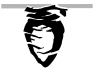 Denver Instrument Co. Balance – Model XL-500Denver Instrument Co. Balance – Model XL-500DateResultInitialsInitials